РОССИЙСКАЯ ФЕДЕРАЦИЯРОСТОВСКАЯ ОБЛАСТЬМУНИЦИПАЛЬНОЕ ОБРАЗОВАНИЕ «СИНЕГОРСКОЕ СЕЛЬСКОЕ ПОСЕЛЕНИЕ»АДМИНИСТРАЦИЯ СИНЕГОРСКОГО СЕЛЬСКОГО ПОСЕЛЕНИЯПОСТАНОВЛЕНИЕ  24.12. 2019 г.                                                                        № 217                                                       п. СинегорскийО внесении изменений в постановление Администрации Синегорского сельского поселения от 30.11.2018г. № 174 В соответствии с постановлением Администрации Синегорского сельского поселения от 15.03.2018 № 53 «Об утверждении Порядка разработки, реализации и оценки эффективности муниципальных программ Синегорского сельского поселения»ПОСТАНОВЛЯЮ:1. Внести в постановление Администрации Синегорского сельского поселения от 30.11.2018 № 174   «Об утверждении муниципальной программы Синегорского сельского поселения « Управление муниципальным  имуществом в Синегорском сельском поселении». 2. Изменения, касающиеся бюджетных ассигнований 2019 года, вступают в силу после официального опубликования настоящего постановления.3. Изменения, касающиеся бюджетных ассигнований 2020-2030 годов, вступают в силу с 1 января 2020 года, и распространяются на правоотношения, возникающие начиная с составления проекта бюджета Синегорского сельского поселения Белокалитвинского района на 2020 год и на плановый период 2021 и 2022 годов.Контроль за исполнением постановления возложить на заведующего   сектором муниципального хозяйства Администрации Синегорского сельского поселения     Т.А. Суржикову.Глава АдминистрацииСинегорского сельского поселения                                                                                   Т.Г. Холоднякова                                                  Верно:ведущий специалист                                                                                                            С.П. Беседина                          Приложение № 1                                                                                                                                                                                                                          к  Муниципальной программе                                                                                                Синегорского сельского поселения                                                   « Управление муниципальным                                                            имуществом в Синегорском сельском поселении»ИЗМЕНЕНИЯ, вносимые в постановление Администрации Синегорского сельского поселения 174 от 30.11.2018 года «Об утверждении муниципальной программы Синегорского сельского поселения «Управление муниципальным имуществом в Синегорском сельском поселении»          1. В приложение к постановлению Администрации Синегорского сельского поселения № 174 от 30.11.2018 года «Об утверждении муниципальной программы Синегорского сельского поселения «Управление муниципальным имуществом в Синегорском сельском поселении» внести следующие изменения: 1.1. В паспорте муниципальной программы Синегорского сельского поселения «Управление муниципальным имуществом в Синегорском сельском поселении» строки «Ресурсное обеспечение программы» изложить в новой редакции: 1.2. В паспорте подпрограммы Синегорского сельского поселения «Повышение эффективности управления муниципальным имуществом» строки «Ресурсное обеспечение подпрограммы» изложить в новой редакции:2. Приложения №3 к муниципальной программе Синегорского сельского поселения «Управление муниципальным имуществом в Синегорском сельском поселении» изложить в новой редакции.                                                                        Приложение № 3к муниципальной программе Синегорского сельского поселения «Управление муниципальным имуществом в Синегорском сельском поселении»Расходы  местного бюджета  на реализацию муниципальной программы Синегорского сельского поселения«Управление муниципальным имуществом в Синегорском сельском поселении»3. Приложения №4 к муниципальной программе Синегорского сельского поселения «Управление муниципальным имуществом в Синегорском сельском поселении» изложить в новой редакции.                                                                     Приложение № 4к муниципальной программе Синегорского сельского поселения «Управление муниципальным имуществом                                                                                                                                                                                         в Синегорском сельском поселении»	                                                            Приложение № 4РАСХОДЫ на реализацию муниципальной программы Синегорского сельского поселения «Управление муниципальным имуществом в Синегорском сельском поселении»                 Ведущий специалист                                                                                                                                     С.П. БесединаРесурсное обеспечение муниципальной программы448,7 тыс. рублей, в том числе:в 2019 году – 43,7 тыс. рублей;в 2020 году – 5,0 тыс. рублей;в 2021 году  20,0 тыс. рублей;в 2022 году – 20,0 тыс. рублей;в 2023 году – 45,0 тыс. рублей;в 2024 году – 45,0 тыс. рублей;в 2025 году – 45,0 тыс. рублей;в 2026 году – 45,0 тыс. рублей;в 2027 году – 45,0 тыс. рублей;в 2028 году – 45,0 тыс. рублей;в 2029 году – 45,0 тыс. рублей;в 2030 году – 45,0 тыс. рублей;Муниципальная программа финансируется из местного бюджета в пределах бюджетных ассигнований, предусмотренных на ее реализацию местным решением об местном бюджете.Ресурсное обеспечение подпрограммы448,7 тыс. рублей, в том числе:в 2019 году – 43,7 тыс. рублей;в 2020 году – 5,0 тыс. рублей;в 2021 году  20,0 тыс. рублей;в 2022 году – 20,0 тыс. рублей;в 2023 году – 45,0 тыс. рублей;в 2024 году – 45,0 тыс. рублей;в 2025 году – 45,0 тыс. рублей;в 2026 году – 45,0 тыс. рублей;в 2027 году – 45,0 тыс. рублей;в 2028 году – 45,0 тыс. рублей;в 2029 году – 45,0 тыс. рублей;в 2030 году – 45,0 тыс. рублей;Муниципальная программа финансируется из местного бюджета в пределах бюджетных ассигнований, предусмотренных на ее реализацию местным решением об местном бюджете.СтатусНаименование      
муниципальной 
программы, подпрограммы
муниципальной    
программы, основного мероприятияОтветственный  
исполнитель,   
соисполнители,  
 участникиКод бюджетной   
   классификации   
Код бюджетной   
   классификации   
Код бюджетной   
   классификации   
Код бюджетной   
   классификации   
Расходы (тыс. руб.), годыРасходы (тыс. руб.), годыРасходы (тыс. руб.), годыРасходы (тыс. руб.), годыРасходы (тыс. руб.), годыРасходы (тыс. руб.), годыРасходы (тыс. руб.), годыРасходы (тыс. руб.), годыРасходы (тыс. руб.), годыРасходы (тыс. руб.), годыРасходы (тыс. руб.), годыРасходы (тыс. руб.), годыРасходы (тыс. руб.), годыСтатусНаименование      
муниципальной 
программы, подпрограммы
муниципальной    
программы, основного мероприятияОтветственный  
исполнитель,   
соисполнители,  
 участникиГРБСРзПрЦСРВРВсего2019202020212022202320242025202620272028202920301234567891011121314151617181920Муниципальная 
прог-рамма       «Управление муниципальным имуществом в Синегорском сельском поселении»Администрация Синегорского сельского поселенияХХХХ448,743,75,020,020,045,045,045,045,045,045,045,045,0Подпро-грамма 1«Повышение эффективности управления муниципальным имуществом»Администрация Синегорского сельского поселенияХХХХ448,743,75,020,020,045,045,045,045,045,045,045,045,0Основ-ное мероп-риятие 1.1Проведение технической инвентаризации объектов недвижимого имущества и безхозяйного имуществаАдминистрация Синегорского сельского поселения951ХХХ0,00,00,00,00,00,00,00,00,00,00,00,00,0Основ-ное мероп-риятие 1.2Межевание земельных участков, постановка на кадастровый учет земельных участков под объектами муниципального имущества, свободных земельных участковАдминистрация Синегорского сельского поселения951ХХХ338,233,25,010,010,035,035,035,035,035,035,035,035,0Основ-ное мероп-риятие 1.3Реализация мероприятий по оценке рыночной стоимости муниципального  имуществаАдминистрация Синегорского сельского поселения951ХХХ110,510,50010,010,010,010,010,010,010,010,010,010,0Подпро-грамма 2«Обеспечение реализации муниципальной программыАдминистрация Синегорского сельского поселенияХХХХ0,00,00,00,00,00,00,00,00,00,00,00,00,0Основ-ное мероп-риятие 2.1повышение эффективности и результативности бюджетных расходов в сфере реализации муниципальной программыАдминистрация Синегорского сельского поселения951ХХХ0,00,00,00,00,00,00,00,00,00,00,00,00,0№
п/пНаименование муниципальной программы, номер и наименование подпрограммыИсточник финансированияОбъем расходов всего (тыс. рублей)В том числе по годам реализации муниципальной программыВ том числе по годам реализации муниципальной программыВ том числе по годам реализации муниципальной программыВ том числе по годам реализации муниципальной программыВ том числе по годам реализации муниципальной программыВ том числе по годам реализации муниципальной программыВ том числе по годам реализации муниципальной программыВ том числе по годам реализации муниципальной программыВ том числе по годам реализации муниципальной программыВ том числе по годам реализации муниципальной программыВ том числе по годам реализации муниципальной программыВ том числе по годам реализации муниципальной программы№
п/пНаименование муниципальной программы, номер и наименование подпрограммыИсточник финансированияОбъем расходов всего (тыс. рублей)201920202021202220232024202520262027202820292030123456789101112131415161.Муниципальная программа Синегорского сельского поселения «Управление муниципальным имуществом в Синегорском сельском поселении»всего 448,743,75,020,020,045,045,045,045,045,045,045,045,01.Муниципальная программа Синегорского сельского поселения «Управление муниципальным имуществом в Синегорском сельском поселении»областной бюджет*–––––––––––––1.Муниципальная программа Синегорского сельского поселения «Управление муниципальным имуществом в Синегорском сельском поселении»безвозмездные поступления в областной бюджет–––––––––––––1.Муниципальная программа Синегорского сельского поселения «Управление муниципальным имуществом в Синегорском сельском поселении»в том числе за счет средств:–––––––––––––1.Муниципальная программа Синегорского сельского поселения «Управление муниципальным имуществом в Синегорском сельском поселении»федерального бюджета–––––––––––––1.Муниципальная программа Синегорского сельского поселения «Управление муниципальным имуществом в Синегорском сельском поселении»местный бюджет448,743,75,020,020,045,045,045,045,045,045,045,045,01.Муниципальная программа Синегорского сельского поселения «Управление муниципальным имуществом в Синегорском сельском поселении»внебюджетные источники2.Подпрограмма «Повышение эффективного управления муниципальным имуществом»всего 448,743,75,020,020,045,045,045,045,045,045,045,045,02.Подпрограмма «Повышение эффективного управления муниципальным имуществом»областной бюджет –––––––––––––2.Подпрограмма «Повышение эффективного управления муниципальным имуществом»безвозмездные поступления в областной бюджет –––––––––––––2.Подпрограмма «Повышение эффективного управления муниципальным имуществом»в том числе за счет средств:–––––––––––––2.Подпрограмма «Повышение эффективного управления муниципальным имуществом»федерального бюджета–––––––––––––2.Подпрограмма «Повышение эффективного управления муниципальным имуществом»местный бюджет448,743,75,020,020,045,045,045,045,045,045,045,045,02.Подпрограмма «Повышение эффективного управления муниципальным имуществом»внебюджетные источники3.Подпрограмма «Обеспечение реализации муниципальной программы»всего –––––––––––––3.Подпрограмма «Обеспечение реализации муниципальной программы»областной бюджет –––––––––––––3.Подпрограмма «Обеспечение реализации муниципальной программы»безвозмездные поступления в областной бюджет –––––––––––––3.Подпрограмма «Обеспечение реализации муниципальной программы»в том числе за счет средств:–––––––––––––3.Подпрограмма «Обеспечение реализации муниципальной программы»федерального бюджета–3.Подпрограмма «Обеспечение реализации муниципальной программы»местный бюджет–––––––––––––3.Подпрограмма «Обеспечение реализации муниципальной программы»внебюджетные источники–––––––––––––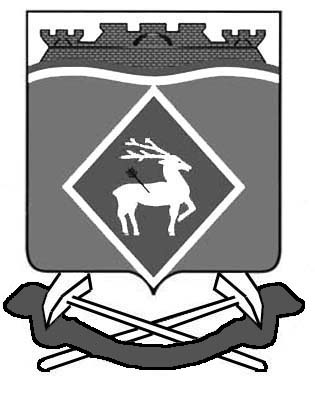 